Naoufel BENABDELAZIZ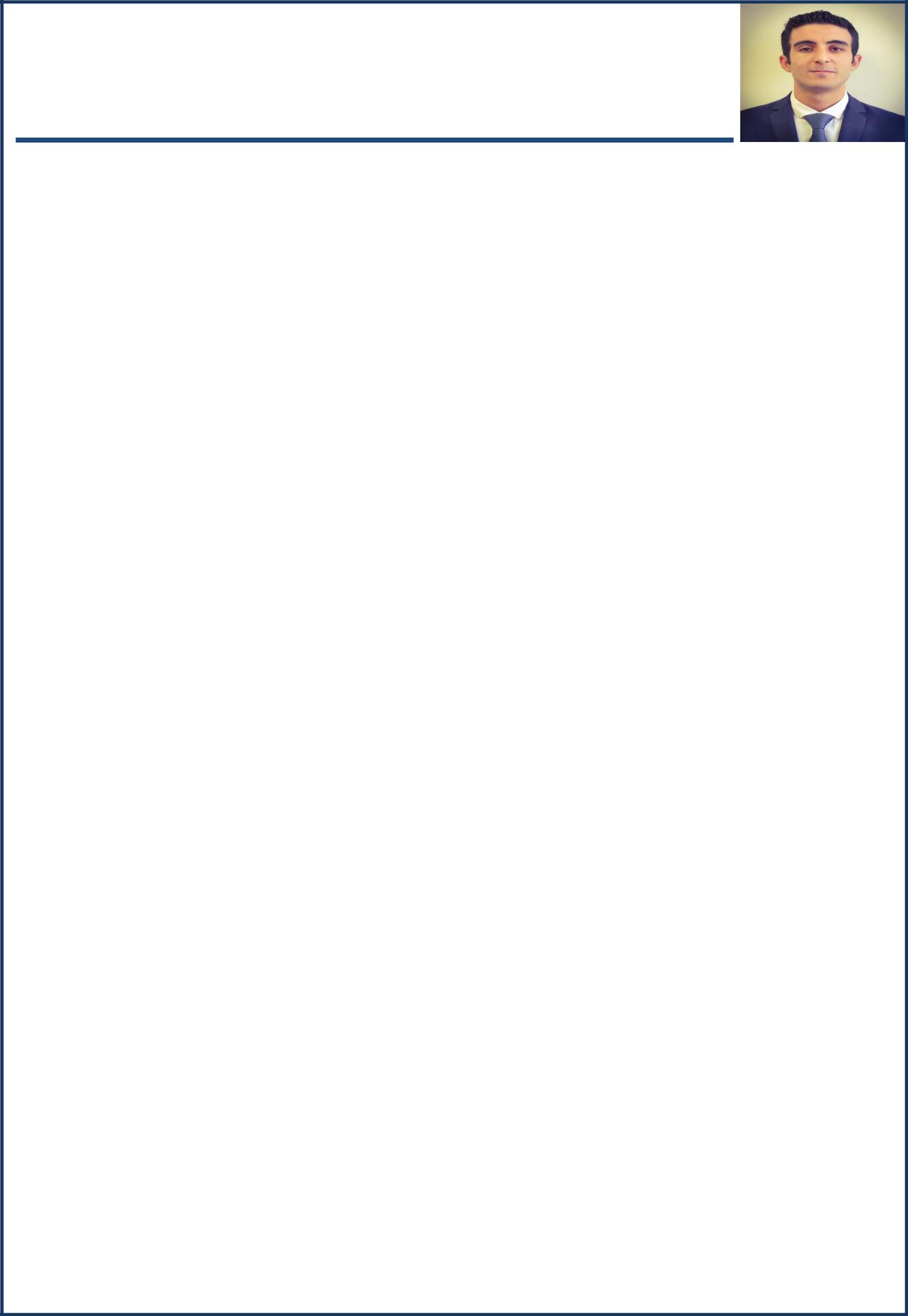 10B Rue Jean Mermoz94340 Joinville-le-Pont06 95 85 87 33E-mail: be.naoufel@gmail.comFORMATION2015 : Master 2 Droit des affaires, spécialité Droit des structures et des activités de l’entreprise. Mention Bien, Université Paris X Nanterre la Défense2014 : Master 1 Droit des affaires. Mention Bien, Université Paris X Nanterre la Défense2013 : Licence en Droit. Mention Assez Bien, Université Paris X Nanterre la Défense2009 : Baccalauréat Lettres et langues étrangères. Mention Assez Bien, Lycée Alexandre DumasEXPERIENCE PROFESSIONNELLEAvril 2017 (en cours) - Collaborateur en droit des procédures collectives : S21Y, Mandataires Judiciaires Gestion complète des dossiers de redressement et liquidation judiciaire (traitement des créances, des plans de redressement, de la réalisation des actifs et de la cession des fonds de commerce)…Gestion des dossiers de négociations amiables dans le cadre de procédures de mandat ad hoc et conciliation : négociation avec les organismes sociaux, Trésor Public, établissements bancaires, fournisseurs…2016 (janv-juil) - stage en droit des procédures collectives et droit des sociétés : FHB La Défense, Administrateurs Judiciaires        Procédures amiables : participation aux négociations avec actionnaires, établissements de crédit, organismes    publics (CIRI, CCSF etc.) et préparation des propositions de restructuration/réaménagement du passif…Procédures judiciaires : préparation de différentes requêtes (fixation de la rémunération du dirigeant, demande d’autorisation de transiger, demande d’extension de procédure etc.), préparation des différents rapports (BES, rapport de prorogation, plan de sauvegarde/continuation/cession), gestion des contrats en cours…2015 (août-déc) - stage en droit des affaires : RACINE AVOCATSRédaction de requêtes, conclusions, déclaration de cessation des paiements, participation à l’élaboration des offres de reprise…2015 (février-août) - stage en droit des procédures collectives: AJASSOCIES, Administrateurs JudiciairesPréparation des plans de sauvegarde/continuation/cession, préparation des rapports de conciliation, préparation des propositions d’apurement du passif, gestion des contrats en cours et des revendications…2014 (oct.-janv. 2015) - stage au Tribunal de Commerce de NanterreEtude et analyse des conclusions, recherches jurisprudentielles et doctrinales, participation aux audiences…PUBLICATIONS RECENTESLa réforme des conventions réglementées dans les SA. http://www.lepetitjuriste.fr/droit-des-affaires/focus-sur-la-reforme-des-conventions-reglementees-dans-les-saResponsabilité pour insuffisance d’actif http://www.legavox.fr/blog/naoufel-benabdelaziz/responabilite-pour-insuffisace-actif-juge-16573.htm#.VJVorcDDkCOMPETENCES LIGUISTIQUES ET INFORMATIQUESAnglais: courant (Toeic L/R 875) - Arabe : bilingue Informatique : Microsoft Office et bases de données juridiquesCENTRES D’INTERETSVoyages, fitness, lecture (Littérature Française et Russe)